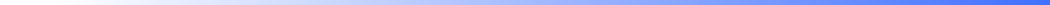 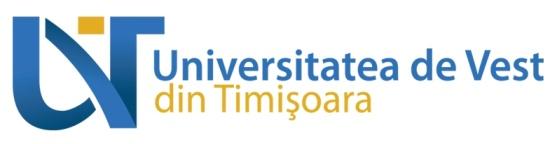 METODOLOGIEprivind organizarea şi desfăşurarea procesului de susținere a tezelor de doctorat în cadrul Școlii Doctorale de ARTE METHODOLOGYRegarding the Public Defense of the Ph.D. Thesis in DSA CAPITOLUL IDispoziţii generaleArt. 1. Prezenta metodologie constituie cadrul de organizare şi desfăşurare a procesului de susținere a tezelor de doctorat în cadrul Instituției Organizatoare de Studii Universitare de Doctorat - Universitatea de Vest din Timișoara (denumită în continuare IOSUD-UVT).Art. 2. Această metodologie este elaborată pe baza prevederilor următoarelor reglementări legale: Legea Educaţiei Naţionale nr. 1/2011, precum şi modificările ulterioare;Codul studiilor universitare de doctorat, aprobat prin Hotărârea de Guvern nr. 681/2011, cu modificările ulterioare prin Hotărârea Guvernului României nr. 134/2016;Regulamentul de organizare și funcționare al CNATDCU, aprobat prin Ordin MEC nr. 4621/2020;Ordinul MEC nr. 5229/2020 pentru aprobarea metodologiilor referitoare la acordarea atestatului de abilitare, acordarea titlului de doctor, precum şi la soluţionarea sesizărilor cu privire la nerespectarea standardelor de calitate sau de etică profesională, inclusiv cu privire la existenţa plagiatului, în cadrul unei teze de doctoratMetodologia privind organizarea şi desfăşurarea procesului de susținere a tezelor de doctorat în cadrul UVT aprobata prin HS Nr. ……/ 2022Art. 3. Prevederile acestei metodologii permit îndeplinirea următoarelor obiective:asigurarea unui cadru de referință pentru susţinerea tezelor de doctorat în UVT și ȘDA; promovarea unor principii comune pentru garantarea calității în organizarea și desfășurarea procesului de susținere a tezelor de doctorat în UVT și ȘDA. Art. 4. Titlul de doctor este acordat prin ordin al Ministrului Educaţiei (MEC), la propunerea Consiliului Naţional de Atestare a Titlurilor, Diplomelor şi Certificatelor Universitare (CNATDCU).  Art. 5. Susţinerea tezei de doctorat în domeniul de studii universitare de doctorat Arte vizuale, în vederea obţinerii titlului de doctor se realizează în UVT (Instituţie Organizatoare de Studii Universitare de Doctorat) prin Școala doctorală de Arte. CAPITOLUL IISusținerea tezei de doctorat în fața comisiei de îndrumare   Art. 6. - (1) Teza de doctorat este o lucrare științifică originală elaborată de către un student - doctorand în cadrul studiilor universitare de doctorat, condiție legală pentru obținerea titlului de doctor. (2)  Conform . Art. 3-5 din Anexa 2/ OMEC 5229, studentul doctorand este autorul tezei de doctorat şi îşi asumă corectitudinea datelor şi informaţiilor prezentate în teză, precum şi a opiniilor şi demonstraţiilor exprimate în teză.(3) Este obligatorie în teza de doctorat menţionarea sursei pentru orice material preluat.(4) Conducătorul de doctorat răspunde în solidar cu autorul tezei de respectarea standardelor de calitate sau de etică profesională, inclusiv de asigurarea originalităţii conţinutului.Art. 7 - (1) Studentul - doctorand poate opta pentru redactarea tezei de doctorat în următoarele limbi:  limba română, limba engleză, limba franceză, limba germană. Aceste informații sunt consemnate în Planul studiilor doctorale. Ele pot fi modificate, în condiții bine motivate, cu acceptul conducătorului de doctorat și avizul școlii doctorale. (2) Dimensiunile tezei de doctorat sunt, de regulă, între 100 și 250 de pagini, în funcție de specificul fiecărui domeniu de studii.(4)  În IOSUD-UVT programul de analiză a similarității tezelor de doctorat care este utilizat la nivelul Biroului de Studii de Doctorat este iThenticate. Teza se încarcă în iThenticate înainte de susținerea în fața Comisiei de îndrumare și, dacă sunt obiecții, din nou, înainte de susținerea publică. În cazul în care gradul de similaritate nu este acceptabil, conducătorul de doctorat solicită refacerea integrală a tezei de doctorat. Teza poate fi supusă analizei similarității prin iThenticate de maximum 5 ori.(3) Gradul de similaritate acceptat în ȘDA este maxim 10 %. (4) Doctoranzii au acces la platforma Turnitin pentru încărcarea și verificarea procentului de similaritate a tezei de doctorat sau a unor părți din aceasta (rapoarte, fragmente din teză date spre publicare etc.), cu informarea coordonatorului de doctorat. Art. 8. În vederea îndeplinirii reglementărilor în vigoare, studentul - doctorand trebuie să depună cu minim 10 și maxim 15 de zile lucrătoare înainte de data preconizată pentru susținerea tezei de doctorat în fața comisiei de îndrumare, următoarele documente la Biroul de studii doctorale (numit în continuare BSD):cerere pentru demararea procedurilor de susținere în fața comisiei de îndrumare a tezei de doctorat, semnată de studentul - doctorand, avizată de conducătorul de doctorat și aprobată de directorul de școală doctorală, în vederea emiterii de către BSD a raportului de similaritate (Anexa 1);teza de doctorat redactată + anexe (bibliografie, scheme, imagini, corpus de texte) în format electronic (PDF).Art. 9.BSD în termen de o săptămână de la depunerea documentelor:demarează procedura de analiză a similarității. b) înregistrează teza predată în format electronic și eliberează o adeverință studentului doctorand, conform. Art 6/Anexa 2/OMEC 5299 în cazul solicitării (Anexa 2).c) transmite raportul de similaritate conducătorului de doctorat care trebuie să întocmească o rezoluție (Anexa 3).Art. 10. (1) După îndeplinirea procedurilor din Art. 8 și 9 studentul - doctorand poate să susțină teza de doctorat în fața comisiei de îndrumare.(2) Conform  Art. 6/Anexa 2/OMEC 5299, durata maximă a procesului de evaluare a tezei în comisia de îndrumare este de 30 de zile şi se poate prelungi cu maximum 30 de zile numai în situaţii temeinic justificate.(2) La susținere participă în mod obligatoriu coordonatorul tezei de doctorat și cei trei membri  ai comisiei de îndrumare. (3)Susținerea tezei de doctorat în fața comisiei de îndrumare se desfășoară în incintele UVT, în format prezențial. Nu se pot organiza susţineri în fața comisiei de îndrumare în zilele ne-lucrătoare sau în timpul concediilor de odihnă ale membrilor comisiei.Art. 11. După susținerea tezei de doctorat în fața comisiei de îndrumare, conducătorul de doctorat trebuie să depună la BSD procesul-verbal de susținere, cu acordul membrilor comisiei pentru avizarea susținerii publice (Anexa 4) și referatul de acceptare al conducătorului științific de doctorat (Anexa 5), în termen de două zile lucrătoare.Art. 12. (1) Rezultatul susținerii în comisia de îndrumare este considerat valid în cazul unanimității de voturi. (2) Dacă: teza este acceptată,  se demarează procedurile pentru susținerea publică; teza este amânată, se specifică termenul limită de refacere; teza poate fi amânată de maximum 2 ori, fără depășirea termenului legal al studiilor doctorale;teza este respinsă, susținerea nu mai poate fi refăcută și se demarează procedurile de exmatriculare.CAPITOLUL IIIDepunerea oficială a tezei de doctorat și a documentelor necesarela Biroul de Studii Doctorale în vederea susținerii publiceArt. 13. (1) Conducătorul de doctorat depune la Biroul de studii doctorale, cu minim 30 de zile lucrătoare înainte de susținerea publică formularul de propunere a comisiei de susţinere publică (Anexa 6) și propunerea datei de susținere publică a tezei de doctorat (Anexa 7).(2) Susținerea publică a tezei de doctorat poate avea loc  în maxim 6 luni de la avizarea comisiei de îndrumare, dar fără depășirea termenului prevăzut în contractul de studii.Art. 14. (1) Comisia de doctorat este propusă de conducătorul de doctorat, vizată de directorul şcolii doctorale (având şi acceptul de disponibilitate al preşedintelui de comisiei) şi aprobată de directorul CSUD. (2) Comisia de doctorat este alcătuită din cel puţin 5 membri :Președintele comisiei – reprezentantul IOSUD-UVT;Conducătorul/conducătorii tezei de doctorat;Cel puțin trei referenți oficiali, din ţară sau din străinătate, specialişti în domeniulîn care a fost elaborată teza de doctorat şi din care cel puţin 2 îşi desfăşoară activitatea în afara IOSUD-UVT.Art. 15. (1) Poate fi președintele comisiei, în calitate de reprezentant al IOSUD-UVT: rectorul, directorul CSUD, un prorector (cu grad didactic de profesor sau conferențiar), decanul facultății, un prodecan (cu grad didactic de profesor sau conferențiar), directorul școlii doctorale, un conducător de doctorat afiliat la școala doctorală în domeniul tezei de doctorat.(2) Membrii comisiei de doctorat au titlul de doctor şi au funcţia de profesor universitar / cercetător științific gradul I, conferenţiar universitar / cercetător ştiinţific gradul II, ori au calitatea de conducător de doctorat, în ţară sau în străinătate. (3) În IOSUD-UVT referenții externi din România au afiliere la una din universitățile din consorțiul „Universitaria” sau la una din universitățile agreate (Anexa 8).(4) Conform. Art 2/Anexa 2, OMEC 5229, se află în situaţia de conflict de interese persoana implicată în procedura de evaluare, în situaţia existenţei unui interes personal, în cazurile în care:a) este soţ, afin ori rudă până la gradul al II-lea inclusiv cu persoana al cărei dosar este evaluat, inclusiv cu conducătorul de doctorat, după caz;b) a beneficiat în ultimii 3 ani anteriori evaluării ori beneficiază în prezent de foloase de orice natură din partea persoanei evaluate, inclusiv a conducătorului de doctorat, după caz.Nu se includ în aceste situaţii colaborările ocazionale cu IOSUD-UVT, cum ar fi participarea la comisii de doctorat sau abilitare.Art. 16. (1) Doctorandul depune în format tipărit şi în format electronic (PDF) pe un memory stick la Biroul de studii doctorale cu minim 25 de zile lucrătoare înainte de data stabilită pentru susținerea publică:CV actualizat și semnat;lista lucrărilor, redactată în raport cu cerinţele specifice fiecărui domeniu de doctorat semnată și dovada îndeplinirii standardelor minimale și a celor specifice domeniului doctoral respectiv din IOSUD-UVT;declaraţie pe proprie răspundere privind originalitatea lucrării (Anexa 9). Conducătorul de doctorat răspunde împreună cu autorul tezei de respectarea standardelor de calitate sau de etică profesională, inclusiv de asigurarea originalităţii conţinutului, potrivit prevederilor art. 170 din Legea nr. 1/2011;declarație privind opțiunea de publicare a tezei de doctorat, care ține seama de Art 7.13 din Contractul de studii (Anexa 10)declaraţie de depunere a tezei la bibliotecă + fişă de lichidare (Anexa 11);teza de doctorat în format tipărit copertată (redactată conform criteriilor de identitate vizuală) în 2 exemplare și în format PDF în care textul principal este reprezentat ca atare şi nu prin imagini (se exclud astfel textele scanate; pot face excepţie de la această regulă materialele audio, video sau ilustraţiile grafice).rezumatul tezei de doctorat,  cuvinte cheie și cuprins în  limba română și o limbă de circulație internațională, redactat conform criteriilor de identitate vizuală în format PDF în care textul principal este reprezentat ca atare;pentru situaţiile în care documentele personale (certificat de naştere, certificat de căsătorie, certificat de divorţ, carte de identitate, diplomă de licenţă, diplomă de master) nu se află la dosar conformă cu originalul, acestea se vor depune împreună cu celelalte anexe;dovada achitării taxei de susținerea tezei de doctorat, în cazul studenților cu taxă sau care au depășit stagiul legal;publicaţiile, lista de activități realizate pe parcursul studiilor doctorale și dovezi ale îndeplinirii standardelor minimale și a celor specifice domeniului doctoral respectiv din IOSUD-UVT.Art. 17.  Biroul de Studii Doctorale, pe baza acestor documente:emite Decizia CSUD de numire a comisiei de susţinere publică a tezei de doctorat;transmite membrilor comisiei Decizia de numire şi corespondează cu aceştia în vederea alcătuirii portofoliului de documente necesare pentru susținere și decont.Documentele necesare întocmirii contractului de muncă sunt: Copie buletin / carte de identitate Adeverință de la locul de muncădin care să reiasă durata muncii (cu câte ore/zi este încadrat salariatul la instituţia unde deţinefuncţia de bază), vechimea în specialitate, funcţia didactică, salariul de încadrare;Copie a unui act emis de banca la care referentul are cont de card, din care să reiasă: titularul și contul IBAN, deschis la una din băncile aflate pe teritoriul României;CV Europass actualizat datat și semnat,;În cazul referenţilor pensionaţi este necesară, pe lângă adeverinţa de la ultimul loc de muncă, în care să se ateste vechimea în specialitate, funcţia didactică, şi o copie a cuponului de pensie.transmite la DRU actele membrilor comisiei în vederea întocmirii contractului individual de muncă al acestora în maxim 2 zile de la primirea lor și ridică de la DRU formularele necesare;întocmeşte şi afişează anunţulpe site-ul web (doctorat.uvt.ro) pentru susţinerea publică cu cel puţin 20 de zile calendaristice înainte de data propusă pentru susţinere. Acesta va include în mod obligatoriu data, locul şi ora de susţinere, conducătorul sau conducătorii de doctorat, precum şi locul unde textul integral al tezei poate fi consultat în format tipărit. Anunţul susţinerii publice, rezumatul tezei în format electronic, CV-ul doctorandului, CV-urile membrilor comisiei de doctorat sau linkuri către acestea sunt afişate pe site-ul IOSUD;transmite dosarul de susținere președintelui de comisie;decontarea activității referenților se constituie într-o procedură separată.Art. 18.Cazarea și transportul referenților externi . UVT asigură cazarea referenților externi în hoteluri agreate în condițiile legii (maxim 1 noapte / referent / doctorat);UVT asigură transportul referenților externi după cum urmează:cu avionul, rezervarea se face de UVT;cu trenul sau autoturismul, prin decont (referentul depune la președintele de comisie actele de decont (ordin de deplasare, documente de transport – bilet de tren sau bon de benzină) Art. 19. Studentul - doctorand depune la Biblioteca Centrală Universitară ,,Eugen Todoran” din Timișoara cu 25 de zile înaintea susținerii publice următoarele documente (conf. acordului între BCUT şi UVT):teza de doctorat, după criteriile de identitate vizuală;broșură cu rezumatul tezei de doctorat în limba română, după criteriile de identitate vizuală;memorystick care conține: teza de doctorat completă în format pdf (exclus scan);                         rezumat + cuvinte cheie + cuprins (format pdf) în limba română, și o limbă de circulație internațională.CAPITOLUL IIISusținerea publică a tezei de doctoratArt. 20. (1) Susținerea publică a tezei de doctorat se desfășoară în incintele UVT. Nu se pot organiza susţineri publice în zilele ne-lucrătoare sau în timpul concediilor de odihnă ale membrilor comisiei..(2) Studentul - doctorand are obligația de a rezerva sala cu 25 de zile înainte de susținerea publică, specificând-o pe formularul de stabilire a datei de susținere (Anexa 7);Art. 21. Susţinerea tezei de doctorat poate avea loc numai după evaluarea sa de către toţi membrii comisiei de doctorat şi în prezenţa a cel puţin 4 dintre aceştia, cu participarea obligatorie a preşedintelui comisiei şi a conducătorului de doctorat.Art. 22. (1) Prezența doctorandului la susținerea publică a tezei este obligatorie.(2) Un membru poate participa la susținerea publică on-line, cu condiția să trimită preşedintelui de comisie următoarele documente în original referatul asupra tezei de doctorat cu semnătura și acceptul cu privire la acordarea titlului de doctor și a calificativului (Anexa 12).Art. 23. Susţinerea publică include obligatoriu o sesiune de întrebări din partea membrilor comisiei de doctorat şi a publicului, conform art. 168 alin. (3) din Legea nr. 1/2011.Art. 24. (1) Pe baza susţinerii publice a tezei de doctorat şi a rapoartelor referenţilor oficiali, comisia de doctorat evaluează şi deliberează asupra calificativului pe care urmează să îl atribuie tezei de doctorat. Calificativele care pot fi atribuite sunt: „Excelent“, „Foarte bine“, „Bine“, „Satisfăcător“ şi „Nesatisfăcător“.(2) Pentru acordarea titlului de doctor și a calificativului „Excelent“, „Foarte bine“, „Bine“ sau „Satisfăcător“, se vor corobora aprecierile comisiei cu privire la teza de doctorat cu următoarele elemente: dacă studentul doctorand a făcut dovada îndeplinirii standardelor specifice domeniului Arte vizuale, atât naționale cât și la nivel de IOSUD-UVT(Anexa) și dacă a îndeplinit toate cerinţele prevăzute în programul de cercetare ştiinţifică și activitățile previzionate în planul de învățământ al Școlii Doctorale de Arte (începând cu studenții înmatriculați în anul universitar 2022-2023). (3) În cazul atribuirii calificativului „Nesatisfăcător“, comisia de doctorat precizează elementele de conţinut care urmează să fie refăcute sau completate în teza de doctorat şi solicită o nouă susţinere publică a tezei. A doua susţinere publică a tezei are loc în faţa aceleiaşi comisii de doctorat ca şi în cazul primei susţineri. În cazul în care şi la a doua susţinere publică se obţine calificativul „Nesatisfăcător“, titlul de doctor nu se acordă, iar studentul doctorand este exmatriculat.(4) Calitatea de student - doctorand încetează la acordarea titlului de doctor sau la emiterea dispoziţiei de exmatriculare.Art. 25. (1) Președintele comisiei are responsabilitatea de a completa procesele verbale de susținere publică (Anexa 13 ), de a integra în dosar documentele referenților (referate;contractul individual de muncă) și avizul comisiei de susținere publică referitor la oportunitatea publicării în format carte a tezei de doctorat în cadrul colecției speciale „Biblioteca de cercetare” de la Editura Universității de Vest din Timișoara (Anexa 14) (2) Președintele comisiei va returna dosarul în format tipărit la BSD în maxim 3 zile lucrătoare de la data susținerii.Art. 26. (1) BSD încarcă dosarul și teza de doctorat pe platforma națională în vederea validării lor în CNATDCU, în maxim 30 de zile de la data susținerii.(2) Conform Art 11/Anexa 2/OMEC 5229, dosarul de doctorat se constituie în format tipărit şi în format electronic (PDF) şi conţine următoarele documente:a) copie scanată a actului de identitate al studentului doctorand;b) copie scanată a certificatului de naştere al studentului doctorand;c) copie scanată a certificatului de căsătorie, dacă este cazul;d) CV-ul studentului doctorand;e) decizia de admitere la programul de studii universitare de doctorat;f) contractul de studii universitare de doctorat şi actele adiţionale, după caz; contractul de studii universitare de doctorat conţine prevederi privind publicarea tezei de doctorat conform legii, însoţită de numele şi prenumele studentului doctorand şi ale conducătorului de doctorat; datele personale, cu excepţia numelui, nu vor fi vizibile public;g) cererea semnată de studentul doctorand, înregistrată la şcoala doctorală, privind demararea procedurilor de evaluare a tezei de cătrecomisia de îndrumare, avizată de conducătorul de doctorat, în vederea presusţinerii;h) copie scanată după declaraţia semnată de studentul doctorand şi de conducătorul de doctorat privind asumarea răspunderii cu privire la asigurarea originalităţii conţinutului tezei de doctorat, precum şi a respectării standardelor de calitate şi de etică profesională;i) raportul de similitudini ce include rezoluţia conducătorului de doctorat şi, dupăcaz, a altorpersoane care au analizat raportul;j) referatul întocmit de şcoala doctorală, preliminar susţinerii publice a tezei, şi documente care atestă parcursul programului de studii;k) propunerea componenţei comisiei de doctorat, formulată de conducătorul de doctorat şi aprobată de CSUD;l) CV-urile membrilor comisiei de doctorat;m) decizia de numire a comisiei de doctorat;n) cererea pentru fixarea datei de susţinere publică a tezei de doctorat, avizată de conducătorul de doctorat şide preşedintele comisiei de doctorat;o) anunţul pentru susţinerea publică;p) adeverinţa privind depunerea unui exemplar tipărit al tezei de doctorat la bibliotecă;q) rapoartele referenţilor oficiali, membri ai comisiei de doctorat, semnate de aceştia, sub forma unor copii scanate sau documente semnate electronic;r) referatul de acceptare din partea îndrumătorului de doctorat;s) avizul comisiei de îndrumare în vederea depunerii tezei de doctorat la secretariatul şcolii doctorale;t) procesul-verbal al susţinerii publice a tezei de doctorat şi anexa cu întrebări şi răspunsuri, care conţine propunerea de acordare a titlului de doctor, semnat de toţi membrii comisiei de doctorat, sub forma unei copii scanate sau a unui document semnat electronic;u) rezumatul tezei de doctorat;v) teza de doctorat şi anexele sale, în format electronic (format pdf, exclus scan);w) lista publicaţiilor rezultate în urma cercetării ştiinţifice din programul de studii doctorale, publicate sau acceptate spre publicare, dacă este cazul, şi copii scanate ale respectivelor publicaţii;x) declaraţia studentului doctorand privind opţiunile acestuia referitor la publicarea tezei de doctorat pe platforma naţională;y) solicitarea IOSUD de intrare în procedura de evaluare la nivelul CNATDCU a tezei de doctorat.(3)  Conform Art. 13 + 14/Anexa 2/OMEC 5229, teza de doctorat şi anexele sale, în format electronic, sunt semnate cu semnătură electronică de către personanele desemnate IOSUD UVT şi sunt încărcate pe platforma CNATDCU în format PDF. Prin semnătura electronică calificată/avansată IOSUD îşi asumă răspunderea pentru conformitatea cu originalul a documentelor incluse în dosarul electronic al studentului doctorand, inclusiv conformitatea documentelor în format electronic cu cele în format tipărit.CAPITOLUL IVAcordarea titlului de doctorArt. 27.(1) Conform Art 15/Anexa 2/OMEC 5229, CNATDCU, în urma evaluării dosarului de doctorat, propune Ministrului Educaţiei acordarea sau neacordarea titlului de doctor.(2) Conform Art. 26/Anexa 2/OMEC 5229, în baza deciziei CNATDCU privind acordarea titlului de doctor, Ministrul EducaţieişiCercetării acordă titlul dedoctor prin ordin.(3) Conform Art 28/Anexa 2/OMEC 5229, IOSUD  comunică decizia CNATDCU studentului doctorand în termen de maximum 10 zile de la notificare.Art. 28. (1) Conform Art. 27/Anexa 2/OMEC 5229, în cazul în care decizia CNATDCU este de invalidare a tezei de doctorat, platforma CNATDCU notifică IOSUD-UVT această decizie însoţită de raportul sintetic de evaluare. (2) Dosarul de doctorat poate fi retransmis de IOSUD-UVT în termenul de maxim un an de la invalidare.(3)CNATDCU nu reia analiza dosarelor privitoare la teze de doctorat care au fost analizate şi invalidate o singură dată şi care nu se transmit în termenul de un an de la invalidare, precum şi a dosarelor privitoare la teze de doctorat care au fost analizate şi invalidate de două ori.În cazul în care CNATDCU emite decizie de invalidare după evaluarea unei teze retransmise, propune MEC neacordarea titlului de doctor, iarMEC emite ordin de neacordare a titlului.Art. 29. (4) Conform Art. 26/Anexa 2/OMEC 5229, după completarea ordinului de ministru în platformă şi pe baza opţiunilor de publicare completate de IOSUD-UVT în platforma CNATDCU, teza şi anexele devin publice pe platforma naţională.(5)După emiterea ordinului de ministru care validează calitatea de doctor, Biroul de Studii Doctorale arhivează în regim permanent dosarul de doctorat. Art. 30. Biroul de Studii Doctorale, potrivit legislației în vigoare, transmite către Biblioteca Națională a României tezele de doctorat (1 exemplar),rezumatele (2 exemplare) și un CD cu teza și rezumat pentru fiecare doctor validat, în termen de două luni de la emiterea ordinului de ministru care validează calitatea de doctor.CAPITOLUL VSoluţionarea sesizărilor cu privire la nerespectarea standardelor de calitate sau de etică profesională încadrul unei teze de doctoratArt. 31. (1) Conform  Anexei 3 / OMEC 5229, CNATDCU poate accepta pentru analiză sesizări cu privire la nerespectarea standardelor de calitate sau de etică profesională, inclusiv cu privire la existenţa plagiatului, în cadrul unei teze de doctorat. (2)CNATDCU comunică IOSUD, inclusiv prin mijloace electronice, sesizarea anonimizată.Art. 32. In condițiile înregistrării unei sesizări primite prin intermediul CNATDCU referitoare la IOSUD-UVT:(1)  Conform Art. 14/Anexa 3/OMEC 5229, IOSUD-UVT informează oficial titularul diplomei de doctor despre existenţa unei sesizări privind teza de doctorat elaborată de acesta și solicită punctul de vedere, în scris, referitor la sesizare,în termen de 14 de zile.(2) IOSUD-UVT informează official conducătorul de doctorat despre existenţa unei sesizări privind teza de doctorat și solicită punctul de vedere, în scris, referitor la sesizare, în termen de 14 de zile.(3) IOSUD-UVT informează Comisia de Etică a UVT, solicită o hotărăre în termen de 25 de zile. BSD pune la dispoziția comisiei documentele necesare analizei sesizării.  (4) Cf. Art. 14/Anexa 3/OMEC 5229 În situaţia în care se confirmă încălcarea standardelor de calitate sau de etică profesională, IOSUD-UVT înaintează CNATDCU decizia privind propunerea de retragere a titlului, semnată de Rector și avizată din punct de vedere juridic.Art. 33.  Conform Art 5/Anexa 3/OMEC 5229, BSD încarcă în platforma CNATDCU în termen de maximum 30 de zile de la data publicării deciziei privind admiterea sesizării următoarele documente în format electronic:a) copia „conform cu originalul“ a tezei de doctorat în cauză existentă în instituţie;b) informaţii privind autorul tezei de doctorat (CNP, data înmatriculării la doctorat, data susţinerii publice a tezei de doctorat, copia ordinului ministrului prin care a fost acordat/ atribuit titlul de doctor, seria şi numărul diplomei de doctor şi numărul şi data eliberării, numele şi prenumele conducătorului de doctorat);c) copii ale documentaţiei aferente susţinerii publice a tezei de doctorat, respectiv:decizia de numire a comisiei /ordinul rectorului, referatele întocmite de membrii comisiei, procesul-verbal al susţinerii publice;d) date de contact ale autorului tezei de doctorat;e) punctul de vedere al IOSUD-UVT referitor la propunerea de menţinere/retragere a titlului de doctor, semnată de Rector, însoțită de:documentele şi reglementările interne, în vigoare la data înmatriculării la doctorat a autorului tezei de doctorat şi aplicabile la data susţinerii publice, care au fundamentat această propunere, hotărârea Comisiei de etică universitară, avizată juridic, măsuri interne stabilite în cazul în care s-a constatat încălcarea eticii universitare;f) punctul de vedere al autorului tezei de doctorat;g) punctul de vedere al conducătorului de doctorat.Art. 34(1) Decizia CNATDCU este comunicată IOSUD-UVT.(2) Conform Art 27/Anexa 3/OMEC 5229 IOSUD-UVT comunică decizia CNATDCU autorului tezei de doctorat.(3) Conform Art 26/Anexa 3/OMEC 5229, în cazul în care CNATDCU decide că nu au fost respectate standardele de calitate sau de etică profesională, ME dispune luarea următoarelor măsuri, alternativ sau simultan:a) retragerea calităţii de conducător de doctorat/atestatului de abilitare;b) retragerea titlului de doctor;c) retragerea acreditării şcolii doctorale, ceea ce implică retragereadreptului şcolii doctorale de a organiza concurs de admitere pentru selectarea de noi studenţi doctoranzi.CAPITOLUL VIDispoziţii finaleArt. 35. (1)  IOSUD-UVT, la propunerea CSUD și cu aprobarea Senatului UVT, percepe o taxă de susținere a tezei de doctorat, pentru doctoranzii în regim cu taxă şi pentru cei care au depăşit cei trei ani de stagiu. (2)Cuantumul acestei taxe este stabilit anual de Senatul universităţii, la propunerea CSUD.Art. 36. Diploma de doctor se emite în 2 (două) luni de la acordarea titlului de doctor prin Ordin MEC. Diploma se emite pe numele din certificatul de naștere, conf. OMEN nr. 657/2014, Art. 13 (3).Art. 37. Prezenta metodologie a fost aprobată în şedinţa Consiliului ȘDArte din data de  .....LISTA ANEXELOR Anexa 1 – Cerere de presusținereAnexa 2 – Adeverință de depunere a tezei de doctorat la BSDAnexa 3 – Rezoluția conducătorului de doctorat cu privire la raportul de similaritateAnexa 4 – Procesul verbal de susținere a tezei de doctorat în fața Comisiei de îndrumareAnexa 5 – Referatul conducătorului de doctorat cu privire la acceptarea tezei în vederea susținerii publiceAnexa 6 – Propunerea conducătorului de doctorat a comisiei de susținere publică a tezeiAnexa 7 – Propunerea datei de susținere publică a tezei de doctoratAnexa 8 – Lista universităților de prestigiu agreate de UVTAnexa 9 – Declarația privind opțiunea de publicare a tezei de doctoratAnexa 10 – Declarație pe proprie răspundere privind originalitatea lucrăriiAnexa 11 – Declarația privind depunerea tezei de doctorat la bibliotecă și fișa de lichidareAnexa 12 – Fișa personalăAnexa 13 - Acceptul cu privire la acordarea titlului de doctor și a calificativului, în cazul referenților care nu sunt prezenți la susținereAnexa 14 – Procesul verbal de susținere publică a tezei de doctoratAnexa 15 –Avizul comisiei de susținere publică referitor la oportunitatea publicării în format carte a tezei de doctorat în cadrul colecției speciale „Biblioteca de cercetare”de la Editura Universității de Vest din TimișoaraAnexa 16 –Standarde naționale minimale pentru acordarea titlului de doctor în domeniul arte vizuale (conform O.M. 5110/17.09.2018) și Standarde minimale FAD pentru acordarea titlului de doctor în domeniul arte vizuale și a propunerii calificativului „Excelent”Anexa 1	        Nr. înreg. BSD/Registration No.   _________________________          AvizDirector Şcoală Doctorală/Doctoral School Director’s Notice..........................................................                (Nume și prenume/Name and surname)...........................................................		        (Semnătura/Signature)				 Doamnă / Domnule Director/ Dear Sir/Madam,	          Subsemnata / subsemnatul student- doctorand/ The undersigned PhD student ...................................................................... înmatriculat(ă) la doctorat în anul/ enrolled in doctoral studies in the year............. în domeniul/in the field ............................................................ la Școala doctorală de/ at the doctoral school of ..................................................................................... având conducător ştiinţific de doctorat pe doamna / domnul/ with the PhD supervisor Prof.  ..................................................................................Vă rog să demarați procedurile de analiză a similitudinilor și de evaluare a tezei de doctoratcu titlul/Please begin the procedures for the similarity check and assessment of the thesis entitled:  ..............................................................................................................................................................................................................................................................................................................................................................................................................................................................................(titlul cu litere de tipar/ title in capital letters)de către comisia de îndrumare/ by the advisory board.Declar că am depus la Biroul de studii doctorale teza de doctorat în format pdf și în caz de aviz favorabil o voi susține în fața comisiei de îndrumare în termen de 30 de zile/ I hereby declare that I have submitted the thesis at the doctoral office in pdf format and, in case of favourable notice, I will defend the thesis in front of the advisory board within 30 days since the submission. Data/Date,....................................	                                                                   ...................................................                                                                                                 (Semnătura student-doctorand/ Phd student signature)AvizConducător de doctorat/ PhD Supervisor’s notice.....................................................            (Nume și prenume/Name and surname).......................................................	            (Semnătura/ Signature)	Anexa 2Nr. înregistrare BSD/Registration no. : _______________		ADEVERINȚĂ/CERTIFICATE	Se adeverește prin prezenta că doamna / domnul/ We hereby confirm that Mr/Ms ..............................................................., student-doctorand înmatriculat(ă) la doctorat în anul/PhD student enrolled in the year ............., în domeniul/in the field ................................., la Școala doctorală de/ at the doctoral school of  ......................................................, având conducător de doctorat pe doamna / domnul/ with the PhD supervisor Prof.  ............................................................................, a depus teza de doctorat cu titlul/ has submitted the thesis entitled..................................................................................................................................................................................................................................................................................................................................................................................................................................................            (titlul cu litere de tipar/ title in capital letters)în format PDF la Biroul de Studii Doctorale în data de/ in pdf format at the doctoral office on (date)…………….. în vederea demarării procedurilor de analiză a similarităţii și pentru susținerea tezei în fața comisiei de îndrumare/in order to begin the procedures of similarity check for the defense in front of the advisory board.Director CSUD/ Director of Council for Doctoral Studies,.....................................................(Nume și prenume/ Name and surname).......................................................(Semnătura/ Signature)									Secretar/ Secretary,									.....................................................								(Nume și prenume/ Name and surname)								            ................................................ (Semnătura/ Signature)Anexa 3REZOLUȚIA CONDUCĂTORULUI DE DOCTORAT CU PRIVIRE LA RAPORTUL DE SIMILITUDINE/ PhD SUPERVISOR’S RESOLUTION ABOUT THE SIMILARITY REPORTSubsemnatul/ The undersigned ..........................................................................., ........................................................................................................................... declar că am luat la cunoștință Raportul de similitudine generat de către sistemul de detectare a plagiatului iThenticate pentru teza de doctorat cu titlul/ I hereby declare that I am familiar with the similarity report generated by the iThenticate platform fo the thesis entitled:……………………………………………………………………………………………………………………………………………………………………………………………………………………………………………………………………………………………………………………………………………………………………………………………………………………elaborată de/written by  ……………………………………………………………….., student-doctorand înmatriculat la doctorat în anul/PhD student enrolled at dotoral studies in the year  …………….. în domeniul/ in the field  ……………………………………… la școala doctorală/ at the dotoral school of………………  ………………………………………………………………………………Indicele de similaritate este/ The similarity report index is: …………………..După analiza raportului am constatat următoarele/ Upon the analysis of the report I have reached the following conclusion:Lucrarea nu conține preluări neautorizate/ The thesis does not contain unauthorized materialNu admit lucrarea în vederea susținerii, deoarece preluările care au fost depistate în lucrare nu sunt justificate și poartă semne de plagiat/ I do not accept the thesis for public defense because the identified parts are unjustified and indicate plagiarismNu admit lucrarea în vederea susținerii, deoarece conține modificări intenționate ale textului, care indică o tentativă de disimulare a preluărilor neautorizate/ I do not accept the thesis for public defense because it contains deliberate alterations of the text which indicate the attempt to hide unauthorized material.Observațiile conducătorului de doctorat referitoare la Raportul de similitudine/ PhD Supervisor’s observations about the similarity report:……………………………………………………………………………………………………………………………………………………………………………………………………………………………………………………………………………………………………………………………………………………………………………………………………………………………………………………………………………………………………………………………………………………………………………………………………………………………………………………………………………………………………………………………………………………………………………………………………………………………………………………………………………………………………………………………………………………………………....Data / Date,	....................................	                                                              ...................................................      (Semnătura coordonatorului de doctorat/ PhD supervisor’s signature)Anexa 4PROCES – VERBAL/REPORTîntocmit cu ocazia susţinerii tezei de doctorat în Comisia de îndrumare/ on the defense of the thesis in front of the advisory boardNumele şi prenumele studentului-doctorand/ PhD student’s name and surname: ..................................................................................Anul înmatriculării/ Enrollment year: .................. în domeniul de doctorat/ in the doctoral field: ..............................................................Numele şi prenumele conducătorului de doctorat/ PhD Supervisor’s name and surname: ..........................................................................Titlul definitiv al tezei de doctorat/ Final title of the PhD thesis..............................................................................................................................................................................................................................................................................................................................................................................................................................................................................................................................................................................Data susţinerii / Date of defense : .............................................La susţinerea tezei de doctorat au participat, pe lângă conducătorul de doctorat, membrii Comisiei de îndrumare a studentului-doctorand/ The defense of the thesis was attended by the following members of the PhD student’s advisory board:1. .......................................................................................................2. .......................................................................................................3. .......................................................................................................În urma expunerii, conducătorul de doctorat şi membrii Comisiei de îndrumare au făcut următoarele observaţii şi recomandări/ After the defense, the PhD supervisor and the members of the advisory board made the following observations and recommendations: ..................................................................................................................................................................................................................................................................................................................................................................................................................................................................................................................................................................................................................................................................................................................................................................................................Teza a fost a fost/The thesis wasacceptată/ acceptedamânată (propunere termen de amânare) / Postponed (until a specified term)..........................................refuzată/ rejectedConducătorul de doctorat și membrii comisiei de îndrumare sunt / nu sunt de acord cu depunerea oficială a tezei de doctorat și cu demararea procedurilor de organizare a susținerii publice a tezei de doctorat / The PhD supervisor and the members of the advisory board agree/do not agree that the thesis is prepared for the public defense.CONDUCĂTOR DE DOCTORAT		MEMBRII COMISIEI DE ÎNDRUMAREPhD SUPERVISOR				MEMBERS OF THE ADVISORY BOARD_______________________________	1. _________________________________	(Semnătura/ Signature)						2. _________________________________3. _________________________________						     (Semnăturile membrilor comisiei de îndrumare/ Signatures of the members of the advisory board)Anexa 5Referat de acceptare al conducătorului de doctoratcu privire la susținerea publică a tezei de doctorat/ PhD Supervisor’s acceptance report of the thesis for public defense	Subsemnata / Subsemnatul Prof. univ. dr. / The undersigned Prof. .........................................................., în calitatea de conducător de doctorat al doctorandei/doctorandului/ PhD supervisor of the PhD student ............................................................................, autor al tezei de doctorat cu titlul/ author of the thesis entitled……………………………………………..                                                                                     ..............................................................................................................................................................................................................................................................................................................., în urma studierii tezei de doctorat am constatat următoarele/ after consulting the PhD thesis I have reached the following conclusions:Aspecte generale referitoare la teză. Actualitatea tematicii/ General remarks about the thesis. Topicality---Aprecierea conţinutului tezei şi evaluarea contribuţiilor originale, diseminarea rezultatelor/ Remarks about the contents of the thesis and assessment of the original contributions, the dissemination of the results---Concluzii/ Conclusions ---	Întrucât conţinutul acestei teze de doctorat corespunde exigenţelor din domeniul de doctorat/ As the contents of the thesis are in accordance with the requirements of the doctoral field of .........................................., sunt de acord cu susținerea publică a tezei/ I agree that the thesis can be defended publicly.	Data/ Date,							Semnătura/ Signature,     .......................						              …………………………Anexa 6Aprobat/Approved 			Aprobat/ Approved			Aprobat/ ApprovedPreședinte comisie			Director Şcoală Doctorală		     Director CSUDChair of the board			Doctoral school director		CDS Director......................................		...........................................		..................................                 (Semnătura/ Signature		 (Semnătura/ Signature)	(Semnătura şi stampila/ Signature and stamp)						Către	Consiliul Şcolii Doctorale/ To the Doctoral School Council ......................................................................................
		Subsemnat(a/ul)/ The undersigned………………………………. .............................................................................................................. ,în calitate de conducător de doctorat al studentului-doctorand/ PhD supervisor of the PhD student……………………………………….. ......................................................propun următoarea componenţă a comisiei de doctorat pentru susţinerea publică a tezei de doctorat cu titlul / I propose the following examining board for the public defense of the theiss entitled....................................................................................................................................................................................................................................................................................................................PREŞEDINTE/ CHAIR :			..................................................................................CONDUCĂTOR DE DOCTORAT /PhD SUPERVISOR .................................................................................REFERENŢI/MEMBERS OF THE EXAMINING BOARD: .......................................................................... Universitatea/University ......................................................................................................................................................Universitatea/ University .........................................................................................................................................................Universitatea/ University ..............................................................................	…………………					…………………………………….     (Data/ Date)			(Semnătura coordonatorului de doctorat/ PhD supervisor’s signature)Anexa 7Aprobat/Approved 			Aprobat/Approved			Aprobat/ Approved Președinte comisie			Director Şcoală Doctorală		     Director CSUDChair of the board			Doctoral school director		CDS Director...........................................		.................................................        ……………………….                 (Nume și prenume/ Name and surname)         (Nume și prenume/ Name and surname)    (Nume și prenume/ Name and surname)		             		   ...........................................		...............................................            ...................................           (Semnătura/Signature)		 (Semnătura/Signature)	           (Semnătura şi stampila/ Signature and stamp)					Către Consiliul Studiilor Universitare de Doctorat/ To the Doctoral Studies Council 
			Subsemnat(a/ul)/ The undersigned ………………………………………………………………….., înmatriculat/ă la doctorat în anul/ enrolled in doctoral studies in the year ……….. la Școala doctorală de/ at the doctoral school of……………………………..  în domeniul/ in the field …………………………………, având conducător ştiinţific de doctorat pe doamna / domnul/ with the PhD supervisor Prof.  …………………………………………………………. vă rog să-mi aprobați susținerea publică a tezei de doctorat intitulată/ please approve of the public defense of the thesis entitled:…………………………………………………………………………………………………………………………………………………………………………………………………………Menționez că am parcurs programul de studii universitare de doctorat în conformitate cu prevederile legale. Totodată am luat la cunoștință că organizarea susținerii publice a tezei mele de doctorat nu poate fi demarată decât după depunerea în totalitate la Biroul de studii doctorale a documentelor prevăzute în Anexa 1 din OMENCS nr. 3482/2016 privind aprobarea Regulamentului de organizare și funcționare a Consiliului de Atestare a Titlurilor, Diplomelor și Certificatelor Universitare / I hereby declare that I have completed the doctoral curriculum in accordance with the legal provisions. I am aware that the procedures for the public defense of my thesis cannot be initiated before I have submitted to the Doctoral Office all the documents specified in Annex 1 of the Education Ministry Order no. 3482/2016 regarding the organization of the National Council for Academic Titles, Diplomas and Degrees.Data/Date ..................................................			           ...................................................       						(Semnătura student-doctorand/ PhD student’s signature)Susţinerea publică va avea loc în data/ The public defense will take place on  ..............................., ora/ hours ..........., sala/ room ........., din incinta / venue.......................................................................................................................(Semnătura coordonatorului de doctorat/ PhD supervisor’s signature)Anexa 8Lista universităților agreate de UVT/ List of universities approved by UVTAcademia de Muzică „Gheorghe Dima” din Cluj-NapocaAcademia de Studii Economice din BucureștiȘcoala Națională de Studii Politice și Administrative BucureștiUniversitatea „Alexandru Ioan Cuza” din IașiUniversitatea „Babeș-Bolyai” din Cluj-NapocaUniversitatea „Lucian Blaga” din SibiuUniversitatea „Ștefan cel Mare” SuceavaUniversitatea „Transilvania” din BrașovUniversitatea BucureștiUniversitatea de Artă și Design Cluj-NapocaUniversitatea de Arte „George Enescu” IașiUniversitatea de Arte Târgu-MureșUniversitatea de Medicină și Farmacie „Carol Davila” BucureștiUniversitatea de Medicină și Farmacie „Iuliu Hațieganu”ClujUniversitatea de Medicină și Farmacie „Victor Babeș” TimișoaraUniversitatea de Medicină și Farmacie Târgu MureșUniversitatea de Științe Agricole și Medicină Veterinară „Regele Mihai I al României” din TimișoaraUniversitatea din CraiovaUniversitatea din OradeaUniversitatea Națională de Artă Teatrală și Cinematografică din BucureștiUniversitatea Națională de Arte din BucureștiUniversitatea Națională de Muzică din BucureștiUniversitatea Politehnica TimișoaraUniversitatea Politehnică din BucureștiUniversitatea Tehnică „Gheorghe Asachi” din IașiUniversitatea Tehnică din Cluj-Napoca  (inclusiv Centul Universitar Nord din Baia-Mare)Toate Institutele Academiei RomâneToate Institutele Naționale de Cercetare – DezvoltareAnexa 9DECLARAŢIE/DECLARATIONprivind opțiunile studentului doctorand cu referire la publicarea tezei de doctorat/regarding the PhD student’s options about the publication of the thesisSubsemnatul/The undersigned:      ................... ....................................................................................................în calitate de student-doctorand al Şcolii Doctorale/PhD student in the doctoral school of: .......................................................................autor al tezei de doctorat cu titlul/ author of the PhD thesis entitled: ........................................................................................................................................................................................................................................................................................................................................................................................................................................................................................................................................................................................................................................cunosc prevederile din Codul studiilor universitare de doctorat, Art. 66 alineatului (4)/ I am aware of the provisions in the Doctoral Studies Code, Art 66, para (4)rezumatul tezei este publicat pe site-ul universităţii sau, după caz, al Academiei Române şi poate fi consultat public după emiterea dispoziţiei de numire a comisiei de susţinere/ the thesis summary is published on the website of the university or, as the case may be, of the Romanian Academy and may be publicly consulted after the issuance of the numbering provisions of the examination board; teza în format tipărit poate fi consultată la BCUT sau la sediul Academiei Române cu cel puţin 20 de zile înainte de data fixată pentru susţinerea publică. Lucrarea de doctorat rămâne document public la biblioteca universităţii sau, după caz, a Academiei Române/ the thesis in printed format can be consulted at the Central Universrity Library or, as the case may be, of the Romanian Academy at least 20 days before the date set for the public defense. The doctoral thesis remains public domain at the library of the university or, as the case may be, of the Romanian Academy; dacă studentul-doctorand nu optează pentru publicarea distinctă a tezei sau a unor capitole din aceasta, forma digitală a tezei este făcută publică şi va putea fi accesată liber pe platforma naţională după emiterea dispoziţiei de acordare a titlului de doctor; tezei i se va atribui o licenţă de protecţie a dreptului de autor / if the PhD student does not opt for the publication of the thesis or of some chapters thereof, the digital format of the thesis will be made public and will be freely accessible on the national platform after issuing the disposition to grant the doctoral degree; the thesis will be assigned a copyright protection license; dacă studentul-doctorand optează pentru publicarea distinctă a tezei de doctorat sau a unor fragmente din ea, el va avea la dispoziție o perioadă de maximum 9 luni de la emiterea ordinului de ministru pentru a face dovada publicării sau a statusului manuscrisului, pentru publicarea integrală a tezei, în format carte, la o editură recunoscută din țară sau străinătate, respectiv pentru trimiterea de informații către BSD despre publicarea unor fragmente din teză, sub formă de articole (în jurnale sau publicații de tip proceedings, capitole de carte etc.), cu precizarea clară a următoarelor elemente: autor, titlu, jurnal/colecție (număr, volum, an, pagini, eventual DOI, Accession number), editură (ISBN, link). După această perioadă, în cazul în care nu a fost primită la IOSUD-UVT nicio notificare cu privire la cele de mai sus, documentul în format digital devine liber accesibil pe platforma naţională, cu atribuirea unei licenţe de protecţie a dreptului de autor / if the PhD student chooses to publish the thesis or exceprts from it in book format, a period of 9 months at most, from the moment the thesis is validated by minister order, will be given for the publication or for proof of the manuscript status (in the case of the full publication of the thesis) respectively to inform the doctoral studies office about the publication of the theiss results as articles (in journals, proceedings, contributions etc.). The following elements will be stated clearly: author, title, journal/collection (issue, volume, number, pages, DOI, Accession number), publisher (ISBN, link). After the given period, in case IODS-UVT is not notified otherwise, the digital form of the thesis will become accessible on the national platform.după acordarea titlului de doctor, în termen de maximum 30 de zile IOSUD are obligaţia transmiterii unui exemplar tipărit al tezei de doctorat la Biblioteca Naţională a României, unde poate fi accesat la cerere / after being granted the doctoral degree, within maximum 30 days, IOSUD has the obligation to send a printed copy of the doctoral thesis to the National Library of Romania, where it can be accessed upon request.Îmi asum prin prezenta consecinţele legale care decurg din nerespectarea dreptului de proprietate intelectuală şi regulilor de etică a cercetării / I hereby accept the legal consequences arising from non-compliance with intellectual property rights and research ethics rules.Optez pentru publicarea distinctă a tezei de doctorat sau a unor capitole din aceasta în formatul și termenul precizat, oferind informațiile solitate în timp util la IOSUD-UVT / I opt for the publication of the PhD thesis or some chapters thereof in the specified format and at the specified term and I undertake to notify the Office of PhD studies in writing of the publication.Nu optez pentru publicarea distinctă a tezei sau a unor capitole din aceasta, astfel încât forma digitală a tezei mele de doctorat poate fi făcută publică pentru a putea fi accesată liber pe platforma națională. / I do not opt for the separate publication of the thesis or some chapters thereof, so that the digital form of my doctoral thesis can be made public so that it can be freely accessed on the national platform.Student-doctorand/PhD Student  ……………………..		Data/ Date,	…….…Semnătură/SignatureAnexa 10DECLARAŢIE/DECLARATIONSubsemnaţii/The undersigned: ........................................................................................................................................(Nume şi prenume doctorand/PhD student name and surname)în calitate de student-doctorand al Şcolii Doctorale/as student in the Doctoral School of : ......................................................................(denumire Scoală Doctorală/name of doctoral school)autor al tezei de doctorat cu titlul/ author of the thesis entitled: ........................................................................................................................................................................................................................................................................................................................................................................................................................................................................................................................................................................................................................................şi./and ..........................................................................................................................................................(Nume şi prenume conducător de doctorat/ PhD supervisor name and surname)în calitate de conducător ştiinţific al tezei/ as supervisor of the thesis, declarăm pe proprie răspundere că teza de doctorat este originală, fiind rezultatul cercetărilor derulate pe parcursul programului doctoral/hereby declare that the thesis is original, being the result of research carried during the doctoral program. Ne asumăm prin prezenta consecinţele legale care decurg din nerespectarea dreptului de proprietate intelectuală şi regululor de etică a cercetării, conform art. 143, alin (4) și art. 170 din Legea educației naționale nr. 1/2011, cu modificările și completările ulterioare și ale art. 65 alin (5) – (7) din Codul studiilor universitare de doctorat, aprobat prin Hotărârea Guvernului nr. 681/2011./We are aware of the legal consequences in case the copyright and the rules of research ethics are not observed, in accordance with Art 143, para (4) and Article 170 from the National Education Act no. 1/2022, with subsequent amendments and of Article 65 para (5) – (7) from the Code of Doctoral Studies approved by Government Decision no. 681/2011.      Student-doctorand/PhD student			Conducător de doctorat/PhD supervisor……………………………….				……………………………..                      (Semnătură/Signature)					(Semnătură/Signature)Anexa 11DECLARAŢIE DE DEPUNERE A TEZEI DE DOCTORATDECLARATION OF THESIS SUBMISSION		Subsemnat(a/ul)/The undersigned …………………………… …......................................................................................................... student-doctorand înmatriculat/ă la doctorat în anul/PhD student enrolled in the year ................. la Școala doctorală de/in the doctoral school of  ...............................................................................  în domeniul/in the field ...................................................., având conducător ştiinţific de doctorat pe doamna / domnul/with the PhD supervisor Prof.  ............................................................................................................................... declar că am depus la BCUT, în vederea consultării publice,  un exemplar al tezei de doctorat intitulată/hereby declare that I have sumbitted to the Central Library, for public consultation, a copy of the thesis entitled:.....................................................................................................................................................................................................................................................................................................................................................................................................................................................................................................................................................................................................................................................................						.......................................................              (Data/Date)							(Semnătura/Signature)FIŞĂ DE LICHIDARE (To be filled by the librarian)Sus-numitul .................................................................................................................................. a depus un exemplar la BCUTare / nu are    datorii faţă de BCUT:Anexa 12FIŞA PERSONALĂ/ PERSONAL DATA FORM*** SE COMPLETEAZĂ NUMAI CU LITERE DE TIPAR ***(ACEASTĂ CERERE SE COMPLETEAZĂ LA CALCULATOR ŞI SE TIPĂREȘTE)TO BE PRINTED IN CAPITAL LETTERS Nume şi prenume din certificatul de naștere / Name and surname as in the birth certificate…………………………………………………………………………………… 1Prenumele tatălui/Father’s name …………………………………………………………                                     Prenumele mamei/Mother’s name ………………………………………………………… Data naşterii/Date of birth  ………………………………………………………………          Locul naşterii/Place of birth ………………………………………………………………           Ţara/Country ……………………………………………………………………….            Data înmatriculării la doctorat (zi/lună/an)/ Date of enrollment in doctoral program (day/month/year)  …………………………….           Data susţinerii tezei de doctorat (zi/lună/an)/ Date of public defense of the thesis (day/month/year) ……………………………Domeniul fundamental/Main field: …………………………………………………….                       Domeniul de doctorat/Doctoral field: ……………………………………………………...         Limba oficială de pregătire a doctoratului/Language of the doctoral program: ………………………………Conducător ştiinţific/ Scientific advisor:………………………………………………………...    Titlul tezei de doctorat în limba română/ Thesis title in Romanian:........................................................................................................................................................................................................................................................................................................................................................................................................................................................................................................................................................................................................................................Titlul tezei de doctorat într-o limbă de circulaţie internațională/Thesis title in an international language :........................................................................................................................................................................................................................................................................................................................................................................................................................................................................................................................................................................................................................................Adresa de domiciliu/Permanent address :..............................................................................................................................................................................................................................................................................................................................................................................................................................................................................Locul de muncă şi adresa locului de muncă/Workplace and address of the workplace………………………………………………………………………………………………………………………………………………………………………………………………………………………………………………………………………………………………Numele şi prenumele se vor  scrie, OBLIGATORIU, conform  certificatului de nastere, cu  litere  mari  de  tipar,  respectând  ordinea  în care  sunt  înscrise  în  certificatul  de  naştere.DIPLOMA SE ELIBEREAZA PE NUMELE DIN CERTIFICATUL DE NAȘTERE(conform Regulamentului MEN privind regimul actelor de studii în sistemul de învățământ superior din 24.11.2014).1 - The name and surname are to be printed in capital letters as they appear in the birth certificate, in the order in which the names appear on this document. THE DIPLOMA IS FILLED WITH THE CANDIDATE’S NAME AS IT APPEARS IN THE BIRTH CERTIFICATE (in accordance with MEN Regulation regarding diplomas in the Romanian higher education system of 24.11. 2014)Data/Date,							Semnătura/Signature,Anexa 13ACCEPTUL/ ACCEPTANCE cu privire la acordarea titlului de doctor și a calificativului/ of awarding the PhD degree and honoursSubsemnatul/ The undersigned ...................................................................................................de la Universitatea/ university affiliation ......................................................................................................numit referent în comisia de doctorat a doamnei / domnului/ appointed member in the examining board of the public defense of the thesis written by ………………………………………………………………………......................... vă aduc la cunoștință că din motive obiective nu pot să particip la susținerea publică a tezei de doctorat cu titlul/ I hereby declare that, for objective reasons, I was uanble to physically attend the public defense of the thesis entitled ……………………………………………………………………………………………………………………………………………………………………………………………………………………………………………………………………………………………………………….Precizez că îmi mențin concluziile exprimate de mine în referatul de analiză a tezei de doctorat și sunt de acord cu acordarea titlului de doctor în domeniul de doctorat / I maintain the conclusions presented in my written report about the doctoral thesis and I agree with the awarding of the PhD degree in the field ............................ doamnei / domnului / to Mr/Ms......................................................................................cu calificativul/ with honours .................................................................... .Deasemenea împuternicesc pe președintele comisiei de susținere publică a tezei de doctorat să semneze în numele meu toate documentele necesare/ I also hereby transfer my authority to the chair of the examining board to sign all the required documents on my behalf. Localitatea/ Place ................................................Data/ Date ..........................................................Semnătura/ Signature ........................................................Anexa 14PROCES  VERBALdin data de  ___________Comisia de doctorat, numită prin Decizia Consiliului Studiilor Universitare de Doctorat din cadrul UVT nr. ______ din _________________ a dezbătut în şedinţă publică teza de doctorat a doamnei/domnului_______________________________________intitulată _______________________________________________________________________________________________________________________________________________________________________________________________________________________________________În urma dezbaterii, comisia de doctorat a hotărât: să i se confere / să nu i se conferetitlul de DOCTOR în domeniul fundamental ________________________________________ domeniul __________________________ pe baza votului exprimat deschis, după cum urmează:Calificativul acordat tezei de doctorat:EXCELENT   /   FOARTE BINE   /   BINE  SATISFĂCĂTOR   /   NESATISFĂCĂTORPROCES  VERBALdin data de  ______________Comisia de doctorat, numită prin Decizia Consiliului Studiilor Universitare de Doctorat din cadrul UVT nr. _____ din ____________ a dezbătut în şedinţă publică teza de doctorat a doamnei/domnului _____________________________________________________ intitulată _______________________________________________________________________________________________________________________________________________________________________________________________________________________________________În cadrul şedinţei doctorandei/doctorandului i-au fost puse următoarele întrebări:Întrebare: ____________________________________________________________________  _____________________________________________________________________________Răspuns: _____________________________________________________________________ _______________________________________________________________________________________________________________________________________________________________________________________________________________________________________ Î: ___________________________________________________________________________ _____________________________________________________________________________ R: __________________________________________________________________________ _______________________________________________________________________________________________________________________________________________________________________________________________________________________________________Î: ___________________________________________________________________________ _____________________________________________________________________________R: __________________________________________________________________________ _______________________________________________________________________________________________________________________________________________________________________________________________________________________________________Î: ___________________________________________________________________________ _____________________________________________________________________________R: __________________________________________________________________________ ______________________________________________________________________________________________________________________________________________________________________________________________________________________________________Preşedintele comisiei: _______________________...........................................................Anexa 15AVIZUL comisiei de susținere publică referitor la oportunitatea publicării în format carte a tezei de doctorat cu titlul..............................................................................................................................................................................................................................................................................................................................................................................................................................................................................în cadrul colecției speciale „Biblioteca de cercetare”de la Editura Universității de Vest din TimișoaraSubsemnații: ....................................................................................... în calitate de conducător de doctorat și....................................................................................................................................................................................................................................................................în calitate de membri în comisia de susținere publică a tezei de doctorat a studentului-doctorand ........................................................................................................................................................ propunem nu propunem  publicarea în format carte a tezei de doctorat în cadrul colecției speciale „Biblioteca de cercetare”de la Editura Universității de Vest din TimișoaraAnexa 16 A. STANDARDE NAȚIONALE MINIMALE PENTRU ACORDAREA TITLULUI DE DOCTOR ÎN DOMENIUL ARTE VIZUALE, CONFORM O.M. 5110/17.09.2018*) 1. Pentru doctoratul științific: a) publicarea a cel puțin un articol/studiu în publicații de referință de istoria artei sau cercetare vizuală (reviste de specialitate, volume colective, cataloage, dicționare, enciclopedii, lexicoane) sau b) participarea cu cel puțin două comunicări la simpozioane, conferințe, workshop-uri naționale sau internaționale, dovedite prin programul acțiunii; una dintre participări poate fi echivalată cu activități curatoriale relevante de nivel național sau internațional. 2. Pentru doctoratul profesional: a) participarea la cel puțin două manifestări expoziționale (expoziții personale sau participări la expoziții de grup de nivel național sau internațional) sau b) desfășurarea de activități similare specifice subdomeniilor: design (graphic design, industrial design, design ambiental), modă/fashion design, artă murală, artă în spațiul public, conservare-restaurare. B. STANDARDE MINIMALE FAD PENTRU ACORDAREA TITLULUI DE DOCTOR ÎN DOMENIUL ARTE VIZUALE ȘI A PROPUNERII CALIFICATIVULUI „EXCELENT”**) 1. Pentru doctoratul științific: a) publicarea unui articol în reviste indexate în baze de date internaționale (BDI) sau a unui studiu apărut în publicații de nivel internațional de istoria artei sau cercetare vizuală b) participarea cu comunicări la simpozioane, conferințe naționale sau internaționale cu comitet științific; una dintre participări poate fi echivalată cu activități curatoriale relevante de nivel internațional. 2. Pentru doctoratul profesional: a) participarea la cel puțin trei manifestări expoziționale (expoziții personale, participări la expoziții de grup de nivel național sau internațional), dintre care cel puțin o manifestare expozițională personală, într-un spatiu public adecvat proiectului), sau b) desfășurarea a cel puțin trei activități similare specifice subdomeniilor: design, (graphic design, industrial design, design ambiental), modă/fashion design, artă murală, artă în spațiul public, conservare-restaurare, de nivel național sau internațional, în spații publice adecvate proiectului. ----------------------------- *) Îndeplinirea Standardelor naționale minimale pentru acordarea titlului de doctor în domeniul Arte vizuale sunt obligatorii în vederea finalizării studiilor universitare de doctorat și susținerii publice a tezei de doctorat , dar nu exclude calitatea conținutului tezei de doctorat elaborate de doctorand, pentru acordarea/obținerea titlului de doctor. Calificativele acordate de referenții oficiali, în baza calității tezei de doctorat și a îndeplinirii de către doctorand a Standardelor naționale minimale pentru acordarea titlului de doctor în domeniul Arte vizuale pot fi: „nesatisfăcător”, „satisfăcător”, „bine” și „foarte bine”. **) Reprezintă standarde suplimentare, superioare față de cele menționate la pct. A, în vederea acordării/obținerii calificativului „excelent”.Elaborat:Prof. dr. Dana Percec, Director interimar CSUDSemnăturaAviz juridic:Consilier juridic: Nadia TopaiSemnăturaAvizat:Consiliul de Administraţie al UVTHotărâre nr. Aprobat:Senatul UVTHotărâre nr. Ediția a III-aEdiția a III-aEdiția a III-aIntrat în vigoare la data de ........Intrat în vigoare la data de ........Intrat în vigoare la data de ........Retras la data de …………….….Retras la data de …………….….Retras la data de …………….….Bibliotecar:(Nume şi prenume)DataSemnăturaBibliotecar:(Nume şi prenume)DataSemnăturaMenţiuni asupra datorieiNr. crtNumele şi prenumeleCalitateaVotulSemnătura1_________________________________Universitatea de Vest TimişoaraPreşedinteSunt de acord1_________________________________Universitatea de Vest TimişoaraPreşedinteNu sunt de acord2_________________________________Universitatea de Vest TimişoaraConducător doctoratSunt de acord2_________________________________Universitatea de Vest TimişoaraConducător doctoratNu sunt de acord3_________________________________Universitatea ______________________ReferentSunt de acord3_________________________________Universitatea ______________________ReferentNu sunt de acord4_________________________________Universitatea ______________________ReferentSunt de acord4_________________________________Universitatea ______________________ReferentNu sunt de acord5_________________________________Universitatea ______________________ReferentSunt de acord5_________________________________Universitatea ______________________ReferentNu sunt de acordNume și prenumeCalitateSemnăturăCoordonatorMembruMembruMembru